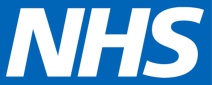 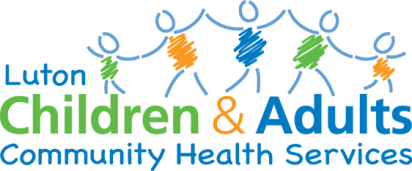 Your feedback is very important to us, if you wish to complete a longer survey instead or as well as this Feedback Sheet please ask Staff for the full paper survey.www.cambscommunityservices.nhs.ukPlease hand your completed survey back to a staff member, email back to us at either:ann.stein@nhs.net  or CCS-TR.SpecialNeedsSchoolNursingTeam@nhs.net or post to us using the freepost address below.CCS LUT PATIENT EXPERIENCEI would say this is a good service for my friends & family to be looked after by if they needed similar care or treatment.  (select box)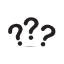 I would say this is a good service for my friends & family to be looked after by if they needed similar care or treatment.  (select box)I would say this is a good service for my friends & family to be looked after by if they needed similar care or treatment.  (select box)I would say this is a good service for my friends & family to be looked after by if they needed similar care or treatment.  (select box)I would say this is a good service for my friends & family to be looked after by if they needed similar care or treatment.  (select box)I would say this is a good service for my friends & family to be looked after by if they needed similar care or treatment.  (select box)I would say this is a good service for my friends & family to be looked after by if they needed similar care or treatment.  (select box)I would say this is a good service for my friends & family to be looked after by if they needed similar care or treatment.  (select box)I would say this is a good service for my friends & family to be looked after by if they needed similar care or treatment.  (select box)I would say this is a good service for my friends & family to be looked after by if they needed similar care or treatment.  (select box)I would say this is a good service for my friends & family to be looked after by if they needed similar care or treatment.  (select box)I would say this is a good service for my friends & family to be looked after by if they needed similar care or treatment.  (select box)I would say this is a good service for my friends & family to be looked after by if they needed similar care or treatment.  (select box)I would say this is a good service for my friends & family to be looked after by if they needed similar care or treatment.  (select box)I would say this is a good service for my friends & family to be looked after by if they needed similar care or treatment.  (select box)I would say this is a good service for my friends & family to be looked after by if they needed similar care or treatment.  (select box)I would say this is a good service for my friends & family to be looked after by if they needed similar care or treatment.  (select box)I would say this is a good service for my friends & family to be looked after by if they needed similar care or treatment.  (select box)I would say this is a good service for my friends & family to be looked after by if they needed similar care or treatment.  (select box)I would say this is a good service for my friends & family to be looked after by if they needed similar care or treatment.  (select box)I would say this is a good service for my friends & family to be looked after by if they needed similar care or treatment.  (select box)I would say this is a good service for my friends & family to be looked after by if they needed similar care or treatment.  (select box)I would say this is a good service for my friends & family to be looked after by if they needed similar care or treatment.  (select box)I would say this is a good service for my friends & family to be looked after by if they needed similar care or treatment.  (select box)I would say this is a good service for my friends & family to be looked after by if they needed similar care or treatment.  (select box)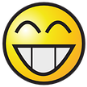 Extremely Likely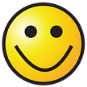 Likely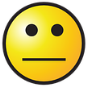 Neither Likely 
nor Unlikely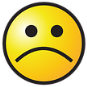 UnlikelyUnlikely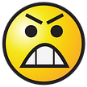 Extremely UnlikelyDon’t KnowDon’t KnowDon’t Know3)Tel Tell us one thing we did well today?       Tel Tell us one thing we did well today?       Tel Tell us one thing we did well today?       Tel Tell us one thing we did well today?       Tel Tell us one thing we did well today?       Tel Tell us one thing we did well today?       Tel Tell us one thing we did well today?       Tel Tell us one thing we did well today?       Tel Tell us one thing we did well today?       Tel Tell us one thing we did well today?       Tel Tell us one thing we did well today?       Tel Tell us one thing we did well today?       Tel Tell us one thing we did well today?       Tel Tell us one thing we did well today?       Tel Tell us one thing we did well today?       Tel Tell us one thing we did well today?       Tel Tell us one thing we did well today?       Tel Tell us one thing we did well today?       Tel Tell us one thing we did well today?       Tel Tell us one thing we did well today?       Tel Tell us one thing we did well today?       Tel Tell us one thing we did well today?       Tel Tell us one thing we did well today?       Tel Tell us one thing we did well today?       Please tell us one thing we could do better to improve our service?      Please tell us one thing we could do better to improve our service?      Please tell us one thing we could do better to improve our service?      Please tell us one thing we could do better to improve our service?      Please tell us one thing we could do better to improve our service?      Please tell us one thing we could do better to improve our service?      Please tell us one thing we could do better to improve our service?      Please tell us one thing we could do better to improve our service?      Please tell us one thing we could do better to improve our service?      Please tell us one thing we could do better to improve our service?      Please tell us one thing we could do better to improve our service?      Please tell us one thing we could do better to improve our service?      Please tell us one thing we could do better to improve our service?      Please tell us one thing we could do better to improve our service?      Please tell us one thing we could do better to improve our service?      Please tell us one thing we could do better to improve our service?      Please tell us one thing we could do better to improve our service?      Please tell us one thing we could do better to improve our service?      Please tell us one thing we could do better to improve our service?      Please tell us one thing we could do better to improve our service?      Please tell us one thing we could do better to improve our service?      Please tell us one thing we could do better to improve our service?      Please tell us one thing we could do better to improve our service?      Please tell us one thing we could do better to improve our service?      
The following information is voluntary and you are welcome to remain anonymous.Name:      	Address:      Contact Number:      	Email Address:      
The following information is voluntary and you are welcome to remain anonymous.Name:      	Address:      Contact Number:      	Email Address:      
The following information is voluntary and you are welcome to remain anonymous.Name:      	Address:      Contact Number:      	Email Address:      
The following information is voluntary and you are welcome to remain anonymous.Name:      	Address:      Contact Number:      	Email Address:      
The following information is voluntary and you are welcome to remain anonymous.Name:      	Address:      Contact Number:      	Email Address:      
The following information is voluntary and you are welcome to remain anonymous.Name:      	Address:      Contact Number:      	Email Address:      
The following information is voluntary and you are welcome to remain anonymous.Name:      	Address:      Contact Number:      	Email Address:      
The following information is voluntary and you are welcome to remain anonymous.Name:      	Address:      Contact Number:      	Email Address:      
The following information is voluntary and you are welcome to remain anonymous.Name:      	Address:      Contact Number:      	Email Address:      
The following information is voluntary and you are welcome to remain anonymous.Name:      	Address:      Contact Number:      	Email Address:      
The following information is voluntary and you are welcome to remain anonymous.Name:      	Address:      Contact Number:      	Email Address:      
The following information is voluntary and you are welcome to remain anonymous.Name:      	Address:      Contact Number:      	Email Address:      
The following information is voluntary and you are welcome to remain anonymous.Name:      	Address:      Contact Number:      	Email Address:      
The following information is voluntary and you are welcome to remain anonymous.Name:      	Address:      Contact Number:      	Email Address:      
The following information is voluntary and you are welcome to remain anonymous.Name:      	Address:      Contact Number:      	Email Address:      
The following information is voluntary and you are welcome to remain anonymous.Name:      	Address:      Contact Number:      	Email Address:      
The following information is voluntary and you are welcome to remain anonymous.Name:      	Address:      Contact Number:      	Email Address:      
The following information is voluntary and you are welcome to remain anonymous.Name:      	Address:      Contact Number:      	Email Address:      
The following information is voluntary and you are welcome to remain anonymous.Name:      	Address:      Contact Number:      	Email Address:      
The following information is voluntary and you are welcome to remain anonymous.Name:      	Address:      Contact Number:      	Email Address:      
The following information is voluntary and you are welcome to remain anonymous.Name:      	Address:      Contact Number:      	Email Address:      
The following information is voluntary and you are welcome to remain anonymous.Name:      	Address:      Contact Number:      	Email Address:      
The following information is voluntary and you are welcome to remain anonymous.Name:      	Address:      Contact Number:      	Email Address:      
The following information is voluntary and you are welcome to remain anonymous.Name:      	Address:      Contact Number:      	Email Address:      
The following information is voluntary and you are welcome to remain anonymous.Name:      	Address:      Contact Number:      	Email Address:      
The following information is voluntary and you are welcome to remain anonymous.Name:      	Address:      Contact Number:      	Email Address:      Please tick this box if you DO NOT wish your comments to be made public.  Please tick this box if you DO NOT wish your comments to be made public.  Please tick this box if you DO NOT wish your comments to be made public.  Please tick this box if you DO NOT wish your comments to be made public.  Please tick this box if you DO NOT wish your comments to be made public.  Please tick this box if you DO NOT wish your comments to be made public.  Please tick this box if you DO NOT wish your comments to be made public.  Please tick this box if you DO NOT wish your comments to be made public.  Please tick this box if you DO NOT wish your comments to be made public.  Please tick this box if you DO NOT wish your comments to be made public.  Please tick this box if you DO NOT wish your comments to be made public.  Please tick this box if you DO NOT wish your comments to be made public.  Please tick this box if you DO NOT wish your comments to be made public.  Please tick this box if you DO NOT wish your comments to be made public.  Please tick this box if you DO NOT wish your comments to be made public.  Please tick this box if you DO NOT wish your comments to be made public.  Name:      Name:      Name:      Name:      Name:      Name:      Name:      Name:      Name:      Please tick this box if you DO NOT wish your comments to be made public.  Please tick this box if you DO NOT wish your comments to be made public.  Please tick this box if you DO NOT wish your comments to be made public.  Please tick this box if you DO NOT wish your comments to be made public.  Please tick this box if you DO NOT wish your comments to be made public.  Please tick this box if you DO NOT wish your comments to be made public.  Please tick this box if you DO NOT wish your comments to be made public.  Please tick this box if you DO NOT wish your comments to be made public.  Please tick this box if you DO NOT wish your comments to be made public.  Please tick this box if you DO NOT wish your comments to be made public.  Please tick this box if you DO NOT wish your comments to be made public.  Please tick this box if you DO NOT wish your comments to be made public.  Please tick this box if you DO NOT wish your comments to be made public.  Please tick this box if you DO NOT wish your comments to be made public.  Please tick this box if you DO NOT wish your comments to be made public.  Please tick this box if you DO NOT wish your comments to be made public.  Location:      Location:      Location:      Location:      Location:      Location:      Location:      Location:      Location:      Please tick this box if you DO NOT wish your comments to be made public.  Please tick this box if you DO NOT wish your comments to be made public.  Please tick this box if you DO NOT wish your comments to be made public.  Please tick this box if you DO NOT wish your comments to be made public.  Please tick this box if you DO NOT wish your comments to be made public.  Please tick this box if you DO NOT wish your comments to be made public.  Please tick this box if you DO NOT wish your comments to be made public.  Please tick this box if you DO NOT wish your comments to be made public.  Please tick this box if you DO NOT wish your comments to be made public.  Please tick this box if you DO NOT wish your comments to be made public.  Please tick this box if you DO NOT wish your comments to be made public.  Please tick this box if you DO NOT wish your comments to be made public.  Please tick this box if you DO NOT wish your comments to be made public.  Please tick this box if you DO NOT wish your comments to be made public.  Please tick this box if you DO NOT wish your comments to be made public.  Please tick this box if you DO NOT wish your comments to be made public.  Date:      Date:      Date:      Date:      Date:      Date:      Date:      Date:      Date:      